EDA GÜREL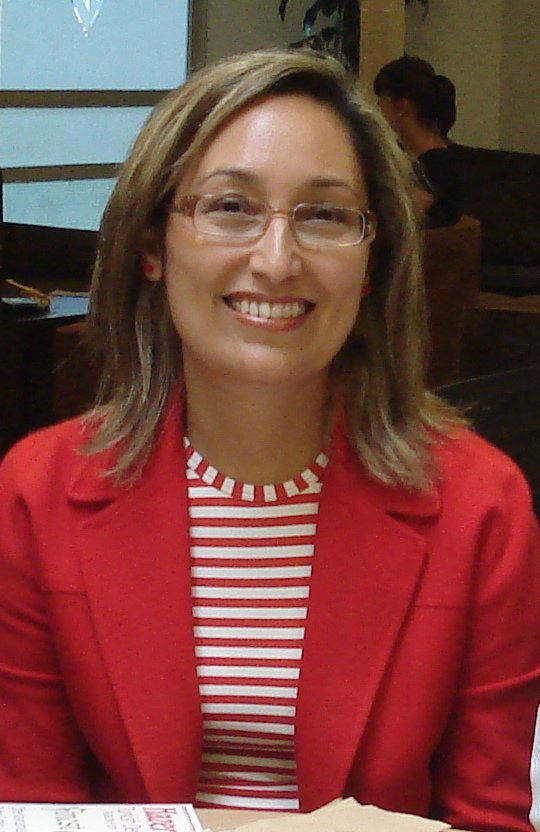 Assistant ProfessorSchool of Applied Technology and ManagementTourism and Hotel Management DepartmentBilkent University06800 Bilkent  / + 90 312 290 50 26 (work) eda@tourism.bilkent.edu.trhttp://gureleda.bilkent.edu.trEDUCATIONBusiness Administration (PhD)Dissertation: Contingency Model of Public Relations for ms.1994-1995	University of Surrey, United Kingdom (E)		Tourism Marketing (MSc) - British Council Chevening ScholarDissertation: Evaluating the Contribution of Public Relations within the Marketing Mix in the Hotel Industry1992-1994   	Bilkent University, Turkey (Honor) (E)		Tourism and Hotel Management (BSc) 1990-1992	Bilkent University, Turkey (Honor) (E)			Tourism and Hotel Services (AAS)1989-1990	Bilkent University, Turkey (E) EXPERIENCE2017 Dec -	Acting Chairpresent	Bilkent University, Ankara, Turkey (E)		School of Applied Technology and Management		Tourism and Hotel Management Department2006 -		Assistant Professor - full-timepresent	,  (E)		School of Applied Technology and Management		Tourism and Hotel Management Department1998-2006	Instructor – full-time			,  (E)		School of Applied Technology and Management		Department of Tourism and Hotel Management1996-1998	Instructor - full-time	Eastern ,  (E)School of Tourism and Hotel ManagementTEACHING EXPERTISEPrinciples of Economics, Principles of Marketing, Hospitality Marketing, Strategic Marketing for the Hospitality Industry, Senior ProjectINTERNATIONAL TEACHING AND RESEARCH EXPERIENCE11-15 March	Visiting Lecturer – Erasmus Program2013		Saxion University of Applied Sciences, Deventer, Holland (E)		Hospitality Business School Title of the course: Marketing communications in changing times 		2011 Sep-	Visiting Lecturer - Sabbatical2012 March	London Metropolitan University, London, UK (E)LondonMet Business School2009 June	International Visiting Research Fellow 		Oxford Brookes University, Oxford, UK (E)Business School RESEARCH INTERESTSMarketing and Public Relations in Museums, Entrepreneurship, Consumer and 	Business Ethics		SCHOLARLY PUBLICATIONS2017	Gurel, E. and Nielsen, A. (2017). Segments of Art Museum Visitors: Evidence for Omnivores and High-brow Univores from Italy. International Journal of Arts Management (SSCI), (Under review, first submitted in September 2016). 2017	Gürel, E. (2017). Müze Ziyaretçilerinin Bölümlendirilmesi: Ankara Örneği. Pazarlama ve Pazarlama Araştırmaları Dergisi, 10(20), 201-218.  2017	Gurel, E. and Nielsen, A. (2017). Exploring the Visitors’ Perceptions and Experiences of Museums. Invited for publication as a chapter in an upcoming book titled Tourist Behavior: An Experiential Perspective by Springer (Accepted, possible publication in December 2017 or January 2018).   2015	Ertuna, Z. I., Altinay, L. and Gurel, E. (2015). Culture and Entrepreneurship” in Altinay, L. and Brookes, M. (Eds), Entrepreneurship in Hospitality and Tourism. Oxford: Goodfellow Publishers.2013                  Gürel, E. (2013). Ankara'daki Müzelerde Ziyaretçi Profillerinin ve Motivasyonlarının Değerlendirilmesi. VEKAM and Koç University’s Journal of Ankara Studies, 1(2), 1-9.2011                  Ertuna, Z. I. and Gurel, E. (2011). The Moderating Role of Higher Education on Entrepreneurship. Education + Training (ESCI), 53(5), 387-402.2010	Gurel, E., Altinay, L. and Daniele, R. (2010). Tourism Students' Entrepreneurial Intentions. Annals of Tourism Research (SSCI), 37(3), 646-669.2010	Gurel, E. and Kavak, B. (2010). A Conceptual Model for Public Relations in Museums. European Journal of Marketing (SSCI), 44(1/2), 42-65.2009                  Kavak, B.; Gürel, E.; Eryiğit, C. and Tektaş, Ö. Ö. (2009). Examining the Effects of Moral Development Level, Self-Concept, and Self-Monitoring on Consumers’ Ethical Attitudes. Journal of Business Ethics (SSCI), 88(1), 115-135. 2006	Yaman, R. H. and Gurel, E. (2006). The Ethical Ideologies of Tourism Marketers. Annals of Tourism Research (SSCI), 33(2), 470-489.2004	Gürel, E., Gümüşlüoğlu, L. T. and Arıkan S. (2004). An Analysis of Entrepreneurship by Demographics and Sectoral Composition in Turkey and a Comparison with the European Union. Boğaziçi Journal, 17(1), 75-104.	CONFERENCE PAPERS2017	Gurel, E. (2017). Why do People Visit Museums? Visitors’ Perceptions of Museums: A Cross-Cultural Study. Paper presented at the 7th Advances in Tourism Marketing Conference, Dokuz Eylül University and CEFAGE – University of Algarve and Universidade Europeia, Casablanca, 6-9 September 2017. 2017	Gurel, E., Madanoglu, M and Altinay, L. (2017). Effects of higher education on entrepreneurial traits and intentions: A Longitudinal Study. Paper presented at the 26th Annual Frontiers of Service Conference, New York City, USA, 22-25 June 2017. 		2016	Nielsen, A. and Gürel, E. (2016) Visitors’ Perceptions of Museums. Proceedings of the 4th Interdisciplinary Tourism Research Conference/8th World Conference for Graduate Research in Tourism Hospitality and Leisure, Anatolia Journal, Bodrum, Turkey, 24-29 May 2016.    2016               	Gürel, E. (2016). Müze Ziyaretçilerinin Bölümlendirilmesi: Ankara Örneği. Paper presented at the 17th National Tourism Congress, Bodrum, Turkey, 20-23 October 2016.2014	Gürel, E. and Nielsen, A. (2014). Segments of Museum Visitors: Evidence from Italy. Paper presented at the Heritage, Tourism and Hospitality International Conference 2014, Bosphorus University, Istanbul, Turkey, 6-8 November 2014.  2014	Gürel, E. (2014). Assessing the Impact of Innovation, Market and Service Orientation on Performance in Cultural Organizations in Turkey. Paper presented at the Heritage, Tourism and Hospitality International Conference 2014, Bosphorus University, Istanbul, Turkey, 6-8 November 2014.  2014	Gurel, E. and Ertuna, Z. İ. (2014). Effects of Higher Education on Entrepreneurial Traits and Intentions: A Longitudinal Study. Proceedings of the 18th IAMB Conference (summary), Roma TRE University, Rome, Italy, 17-19 September 2014.2014	Gürel, E. and Sofuoğlu, M. (2014). Visitor and Curatorship Orientation in Museums. Proceedings of the 19th National Marketing Congress, Gaziantep University, Gaziantep, Turkey, 18-22 June, 2014, pp. 17-24.2013                  Karamullaoğlu, G. and Gürel, E. (2013). Tourism Higher Education in Turkey: Is It meeting the needs of the Tourism Industry? Proceedings of the EuroCHRIE Conference 2013, Freiburg, Germany, 16-19 October 2013. 2013                  Ünal, A. and Gürel, E. (2013). Investigating food and beverage curricular in tourism and hospitality degree programs in Turkey. Proceedings of the EuroCHRIE Conference 2013, Freiburg, Germany, 16-19 October 2013. 2012                  Gurel, E. and Bartlett, D. (2012). The Influence of Market Orientation, Entrepreneurial Orientation and Social Capital on Innovation in Small Hotels: A Cross Cultural Study. Paper presented at the EURAM 2012 Annual Conference of the European Academy of Management, Rotterdam, Holland, 6-8 June 2012.   2011 	Gurel E. and Yaman R. (2011). Efects of Formal Education on Entrepreneurial Traits and Intentions: A Cross Cultural Study. Paper presented at the 9th ApacCHRIE Conference, Hong Kong, 2-5 June 2011.2011 	Gurel, E.; Yaman, R. and Hseih, H. (2011). Students' Entrepreneurial Traits and Intentions: A Comparative Study betweenTurkey and Taiwan. Paper presented at The Association of Tourism in Higher Education (ATHE) 2011 Annual Conference, St Anne's College Oxford, United Kingdom, 8-9 December, 2011.2011 	Ates, A. and Gurel, E.  (2011). Tourism and Hospitality Students’ Preferred Learning Styles in Higher Education in Turkey – Working Paper. Paper presented at The International Society of the Travel and Tourism Educators (ISTTE) 2011 Annual Conference, Miami, 20-22 October 2011.2011 	Gurel E. (2011). Anketler Işığında Müzeler II: Müze Yönetimlerinin Ziyaretçi ve Koleksiyonu Koruma Odaklılıkları - Marketing and Custodial Orientations of Museum Managements. Paper presented at The Past and Future of Museology in Turkey V Symposium - Cultural Heritage: Methods of Restoration and Conservation, VEKAM Vehbi Koç Ankara Research Center, Ankara, Turkey, 23-24 May 2011.2011	Paşamehmetoğlu, A. and Gürel, E. (2011). Ethical Perceptions and Ideologies: A Comparative Study between Students, Graduates and Managers. Paper presented at the Advances in Hospitality and Tourism Marketing and Management Conference, Istanbul, Turkey, 19-24 June 2011.	2010	Gürel E. and Paşamehmetoğlu, A. (2010). Ethical Perceptions and Ideologies: A Comparative Study between Students and Graduates. Paper presented at the EuroCHRIE Congress 2010, Amsterdam, Holland, 25-28 October 2010.2010	Gurel E.; Önen Z. and Sofuoğlu M. (2010). Museum Visitors in Turkey. Online presentation presented at the 3rd International Conference on the , , 2-5 June 2010.2010	Gurel E. (2010). Museum Visitors in Ankara, Turkey. Paper presented at The Past and Future of Museology in Turkey IV Symposium – An Open-Air Museum: City of Ankara and its Surroundings, Vehbi Koç Ankara Research Center, Ankara, Turkey, 20-21 May 2010.2009	Gurel, E. Altinay, L. and Daniele, R. (2009). Effects of Education on Entrepreneurial Intentions. Paper presented at the Business School Research Conference, Oxford Brookes University, United Kingdom, 2 June 2009.2008                	Gurel E. (2008). Marketing and Public Relations in Museums. Paper presented at The Past and Future of Museology in Turkey II Symposium, , , 21-23 May, 2008.2008	Ertuna, Z. I. and Gurel, E. (2008). Effects of Entrepreneurial Traits and Education on Entrepreneurial Intentions. Proceedings of the 26th EuroCHRIE Congress, Dubai, United Arab Emirates, October 11-14, 2008.   2008 	Gurel, E. and Kavak, B. (2008). A New Approach for Public Relations in Museums for the 21st Century. Proceedings of the 26th EuroCHRIE Congress, Dubai, United Arab Emirates, October 11-14, 2008.  2008                  Kavak, B., Gürel, E., Eryiğit, C. and Tektaş, Ö. Ö. (2008). Examining the Effects of Moral Development Level, Self-Concept and Self-Monitoring on Consumers’ Ethical Attitudes. Paper presented at the 21st EBEN (European Business Ethics Network) Annual Conference, Antalya, Turkey, October 17-19, 2008.    2008	Gurel, E. (2008). Service Quality and Visitor Satisfaction in Museums in Turkey -Work in Progress. Proceedings of the 3rd International Conference on Services Management, Penn State University, PA, USA, 9-10 May 2008.          2006	Gürel, E. and Kavak, B. (2006). The role of the management’s market orientation and the interest level of the publics on the excellence of the public relations programs of museums. Paper presented at the  Congress 2006, , 23-25 October 2006.2004	Yaman H. R. and Gürel, E. (2004). The relationship between moral philosophies of tourism marketing managers and corporate ethical values: A comparison of Australian and Turkish cultures. Proceedings of the Asia Pacific Tourism Association (APTA) Tenth Annual Conference, 947-956, Nagasaki, Japan, 4-7 July 2004. 2004 	Gürel, E. and Yaman, H. R. (2004). Does education have an influence on ethical positions? A study of Turkish  tourism managers. Proceedings of the 23rd International Society of Travel and Tourism Educators (ISTTE) Annual Conference, Hong Kong, 26-28 September, 2004.Gürel, E. and Yaman H. R. (2004). Moral philosophies of Turkish tourism marketers: An assessment of selected individual factors. Proceedings of the EuroCHRIE Congress 2004, Ankara, Turkey, 3-7 November 2004.PATENTS2017	International Patent Application (WIPO/PCT). Application Number: PCT/TR2017/000019, Publication Number: WO/2017/1840942016		National Patent Application. Application Number: 2016/05283CITATIONS RECEIVED TO PREVIOUSLY PUBLISHED ARTICLESNumber of citations from Scopus: 117 (since 2013)Number of citations from Web of Science: 91 (since 2012)Number of citations in Google Scholar: 377 (318 since 2012)REFEREEING FOR SCHOLARY AND PROFESSIONAL JOURNALS AND CONFERENCES2009 - 2017	EuroCHRIE Conferences2011, 2013	ApacCHRIE Conferences2011, 2012	Anatolia Journal of Tourism Research 2011, 2012,	Hacettepe University Journal of the Faculty of Economics and Administration 2015 		Sciences2012		Journal of Museum Management and Curatorship (ESCI)2012, 2014 	ICHRIE Conferences2012, 2014	Journal of Small Business Management (SSCI)2013		I-CHLAR Conference 2014		Sage Open (ESCI)2015 - 2017	Ulusal Pazarlama Kongresi (National Marketing Congress)2016		EURAM Annual Conference2016		Annals of Tourism Research (SSCI)2016		The International Journal of Arts Management (SSCI)2016, 2017	Journal of Business Research (SSCI)2017		Journal of Small Business and Enterprise Development (ESCI)		FELLOWSHIPS AND AWARDS2010	Bosphorus University Young Tourism Association’s Academic of the Year Award 2009 		Oxford Brookes University’s International Visiting Research Fellowship1994	Turkish Education Foundation (TEV) and British Council’s Chevening Scholarship1993		Bilkent University’s Achievement ScholarshipOFFICES HELD IN SCHOLARLY AND PROFESSIONAL SOCIETIES2007 - present	EuroCHRIE The European Council on Hotel, Restaurant & Institutional Education, 		member and area consultant for Turkey, (appointed in September 2007)		2007 - present	Turkish Education Foundation (TEV) Scholars’ MentorLANGUAGES  	Turkish (native), English (fluent), German (beginner), Italian (beginner), French (beginner).		REFERENCES  Prof. 			Dean, International College (Retired)			I-SHOU University, TaiwanCurrent place of residence: Melbourne, AustraliaTel: + 61 435 418 904Email: ruhi.yaman@gmail.comMr. 			Director, School of Applied Technology and Management			Bilkent University			06800 Bilkent			Tel: + 90 312 266 42 00			Email: rodoplu@tourism.bilkent.edu.trMr. Teoman Alemdar 			Director, School of Applied Sciences			Tel: + 90 216 599 20 00			Email: Teoman.Alemdar@ozyegin.edu.tr		